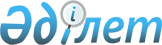 Әлеуметтік көмек көрсетілетін азаматтарға әлеуметтік көмектің мөлшерін, көздерін, түрлерін және оны беру қағидаларын бекіту туралыҚазақстан Республикасы Үкіметінің 2012 жылғы 12 наурыздағы № 320 Қаулысы.       "Білім туралы" Қазақстан Республикасының 2007 жылғы 27 шілдедегі Заңының 4-бабының 25-1) тармақшасына сәйкес Қазақстан Республикасының Үкіметі ҚАУЛЫ ЕТЕДІ:      1. Қоса беріліп отырған:      1) Әлеуметтік көмек көрсетілетін азаматтарға әлеуметтік көмек беру қағидалары бекітілсін;      2) Әлеуметтік көмек көрсетілетін азаматтарға әлеуметтік көмек беру мөлшері, көздері мен түрлері.      2. Осы қаулыға қосымшаға сәйкес Қазақстан Республикасы Үкіметінің кейбір шешімдерінің күші жойылды деп танылсын.       3. 2018 жылғы 1 қаңтардан бастап қолданысқа енгізілетін, осы қаулымен бекітілген Әлеуметтік көмек көрсетілетін азаматтарға әлеуметтік көмек беру қағидаларының 5-тармағының 7) тармақшасын, осы қаулымен бекітілген әлеуметтік көмек көрсетілетін азаматтарға әлеуметтік көмек беру мөлшері, көздері және түрлерінің 1-тармағының үшінші абзацын қоспағанда, осы қаулы алғашқы ресми жарияланған күнінен кейін күнтізбелік он күн өткен соң қолданысқа енгізіледі.      Ескерту. 3-тармақ жаңа редакцияда – ҚР Үкіметінің 26.10.2018 № 686 (алғашқы ресми жарияланған күнінен кейін күнтiзбелiк он күн өткен соң қолданысқа енгiзiледi) қаулысымен.
 Әлеуметтік көмек көрсетілетін азаматтарға әлеуметтік көмек беру қағидалары       1. Осы Әлеуметтік көмек көрсетілетін азаматтарға әлеуметтік көмек беру қағидалары (бұдан әрі – Қағидалар) "Білім туралы" Қазақстан Республикасының 2007 жылғы 27 шілдедегі Заңының 4-бабының 25-1) тармақшасына сәйкес әзірленген және білім беру ұйымдарында білім алу кезеңінде азаматтарға әлеуметтік көмек берудің тәртібін айқындайды.      2. Мемлекет білім алу кезеңінде:      1) жетім балалар мен ата-анасының қамқорлығынсыз қалған балаларға;      2) интернаттық ұйымдарда тәрбиеленуші және (немесе) білім алушы даму мүмкіндіктері шектеулі балаларға, мүгедектерге және бала кезінен мүгедектерге, мүгедек балаларға;      3) кәмелетке толмағандарды уақытша оқшаулау, бейімдеу және оңалту орталықтарындағы балаларға әлеуметтік көмекке арналған шығыстарды толық қамтамасыз етеді.      3. Толық мемлекеттік қамтамасыз ету білім беру ұйымының интернатында тұратын орын, жұмсақ мүкәммал, жабдықтар мен киім-кешек, тамақ, оқулықтар мен медициналық көмек беруді қамтиды.      4. Әлеуметтік көмек көрсетілетін азаматтарға білім алуы кезеңінде медициналық көмек тегін медициналық көмектің кепілдендірілген көлемі шеңберінде ұсынылады.       5. Мемлекет білім алу кезеңінде:      1) көп балалы отбасылардан шыққан балаларға;      2) атаулы әлеуметтік көмек алуға құқығы бар отбасылардан шыққан балаларға, сондай-ақ мемлекеттік атаулы әлеуметтік көмек алмайтын, жан басына шаққандағы орташа табысы ең төменгі күнкөріс деңгейінен төмен отбасылардан шыққан балаларға;      3) жалпы және санаторийлік үлгідегі мектеп-интернаттарда, мектеп жанындағы интернаттарда тұратын балаларға;      4) дарынды балаларға арналған мамандандырылған интернаттық білім беру ұйымдарында тәрбиеленетін және білім алатын балаларға;      5) интернаттық ұйымдардың тәрбиеленушілеріне;      6) денсаулық жағдайына байланысты бастауыш, негізгі орта, жалпы орта білім берудің, жалпы оқыту білім беру бағдарламалары бойынша ұзақ уақыт бойы үйде немесе стационарлық көмек көрсететін, сондай-ақ қалпына келтіру емін жасайтын және медициналық оңалту ұйымдарында оқитын балаларға;      7) "Қазақ ұлттық қыздар педагогикалық университеті" коммерциялық емес акционерлік қоғамында білім беру гранты бойынша оқитын студенттерге;      8) білікті жұмысшы кадрларды даярлауды көздейтін техникалық және кәсіптік, орта білімнен кейінгі білім беру бағдарламалары бойынша оқитын студенттерге, сондай-ақ, Қазақстан Республикасы Үкіметінің 2018 жылғы 13 қарашадағы № 746 қаулысымен бекітілген Нәтижелі жұмыспен қамтуды және жаппай кәсіпкерлікті дамытудың 2017 – 2021 жылдарға арналған "Еңбек" мемлекеттік бағдарламасының бірінші бағытының еңбек нарығының қажеттіліктерін ескере отырып, техникалық және кәсіптік білімі бар кадрларды даярлау шеңберінде білім алушыларға;      9) Қазақстан Республикасының заңдарымен айқындалатын өзге санаттағы азаматтарға шығыстарды ішінара өтейді.       Мемлекет осы Қағидалардың 5-тармағының 3), 4) және 5) тармақшаларында көрсетілген санаттағы азаматтарға тамағы үшін тамақ құнының 80 пайызы мөлшерінде (20 пайызы ата-аналардың төлемі есебінен жабылады) шығыстарды өтейді.       Осы Қағидалардың 5-тармағының 1) және 2) тармақшаларында көрсетілген және қорғаншылық (қамқоршылық) пен патронаттағы адамдар техникалық және кәсіптік, орта білімнен кейінгі, жоғары білім беру ұйымдарында білім алу кезеңінде жетім балаларға арналған күндізгі рацион құнының 40 пайызы есебінде республикалық немесе жергілікті бюджет есебінен тегін ыстық тамақтану құқығына ие.       Осы Қағидалардың 5-тармағының 7) тармақшасында көрсетілген адамдарға мемлекет тамақтану құнының 100 пайызы мөлшерінде ыстық тамаққа кететін шығыстарды өтейді.      Осы Қағидалардың 5-тармағының 8) тармақшасында көрсетілген адамдарға мемлекет жергілікті бюджет есебінен жетім балаларға арналған күндізгі рацион құнының 40 пайызы есебінде ыстық тамаққа кететін шығыстарды өтейді.      Тамақтануға кететін шығыстар жергілікті атқарушы органдардың шешімі бойынша толықтай жергілікті бюджеттер есебінен жабылуы мүмкін.       Орта білім беру ұйымдарының мемлекеттік атаулы әлеуметтік көмек алуға құқығы бар отбасылардан, сондай-ақ мемлекеттік атаулы әлеуметтік көмек алмайтын, жан басына шаққандағы табысы ең төменгі күнкөріс деңгейінің шамасынан төмен отбасылардан шыққан білім алушылары және жетім балалар, ата-анасының қамқорлығынсыз қалған балалар осы қаулымен бекітілген әлеуметтік көмек көрсетілетін азаматтарға әлеуметтік көмек берудің мөлшеріне, көздеріне және түрлеріне сәйкес мектепте бір рет тамақтандырумен қамтамасыз етіледі.       Ескерту. 5-тармақ жаңа редакцияда – ҚР Үкіметінің 13.06.2018 № 342 (алғашқы ресми жарияланған күнінен кейін күнтiзбелiк он күн өткен соң қолданысқа енгiзiледi); өзгеріс енгізілді – ҚР Үкіметінің 03.05.2019 № 241; 20.11.2019 № 859 (алғашқы ресми жарияланған күнінен кейін күнтізбелік он күн өткен соң қолданысқа енгізіледі) қаулыларымен.
      6. Білім алу кезеңінде берілетін әлеуметтік көмекті білім беру ұйымдары ата-анасының немесе өзге заңды өкiлдерiнің еркін нысандағы жазбаша өтініші мен мынадай растайтын құжаттардың бірі болған кезде жүзеге асырады:      1) көп балалы отбасылардан шыққан балалар үшін – туу туралы куәліктің түпнұсқасы мен көшірмесі;      2) жетім балалар мен ата-анасының қамқорлығынсыз қалған, отбасыларда тәрбиеленетін балалар үшін – қамқоршылықты (қорғаншылықты) және патронаттық тәрбиені бекіту туралы анықтаманың түпнұсқасы мен көшірмесі;      3) мүгедектер және бала кезінен мүгедектер, мүгедек балалар үшін – мүгедектігі туралы анықтаманың түпнұсқасы мен көшірмесі немесе даму мүмкіндіктері шектеулі балалар үшін – психологиялық-медициналық-педагогикалық консультацияның медициналық қорытындысының көшірмесі;      4) атаулы әлеуметтік көмек алуға құқығы бар отбасылардан шыққан балалар үшін – өтініш берушінің (отбасының) жергілікті атқарушы органдар ұсынатын мемлекеттік атаулы әлеуметтік көмекті алушыларға жататынын растайтын анықтама;      5) мемлекеттік атаулы әлеуметтік көмек алмайтын, жан басына шаққандағы орташа табысы ең төменгі күнкөріс деңгейінен төмен отбасылардан шыққан балалар үшін – алған табысы туралы анықтама (жұмыс істейтін ата-аналарының немесе оларды алмастыратын тұлғалардың жалақысы, кәсіпкерлік қызметтен және басқа қызмет түрлерінен түсетін кірісі, балаларға және басқа да асырауындағыларға арналған алимент түріндегі кірістер);      6) 5-тармақтың 8) тармақшасында көрсетілген тұлғалар үшін – оқу орнына қабылдау туралы бұйрықтың көшірмесі.      Мемлекеттік атаулы әлеуметтік көмек алмайтын отбасының жан басына шаққандағы орташа табысы табыстарының сомасын жыл басынан бастап әлеуметтік көмек көрсетуге қаражат тағайындау үшін өтініш берген сәтке дейінгі барлық айларға (өтініш берген айды қоса алғанда) және отбасы мүшелерінің санына бөлу жолымен айқындалады.      Жан басына шаққандағы орташа табысты есептеу кезінде отбасының құрамында ата-аналары (өзге заңды өкiлдерi) және олардың асырауындағы 18 жасқа толмаған балалар ескеріледі.      Атаулы әлеуметтік көмек алуға құқығы бар отбасылардан, сондай-ақ мемлекеттік атаулы әлеуметтік көмек алмайтын, жан басына шаққандағы орташа табысы ең төменгі күнкөріс деңгейінен төмен отбасылардан шыққан балалар үшін білім алу кезеңінде әлеуметтік көмек алу құқығы жыл сайын осы Қағидалардың 6-тармағының 4 және 5) тармақшаларына сәйкес құжаттарды білім беру ұйымына ұсыну арқылы расталуы тиіс.      Ескерту. 6-тармақ жаңа редакцияда – ҚР Үкіметінің 20.11.2019 № 859 (алғашқы ресми жарияланған күнінен кейін күнтізбелік он күн өткен соң қолданысқа енгізіледі) қаулысымен; өзгеріс енгізілді - ҚР Үкіметінің 20.05.2021 № 330 (алғашқы ресми жарияланған күнінен кейін күнтізбелік он күн өткен соң қолданысқа енгізіледі) қаулысымен.
      7. Білім беру ұйымы қажетті құжаттармен қоса өтініш түскен күннен бастап күнтізбелік 10 күн ішінде оларды қарайды және әлеуметтік көмек ұсыну немесе бас тарту туралы шешім қабылдайды.      8. Өтініш берушінің әлеуметтік көмекті заңсыз тағайындауға алып келетін жалған мәліметтер ұсынуы және әлеуметтік көмек алуға әсер ететін жағдаяттар туралы уақтылы хабарламауы азаматтарға әлеуметтік көмекті көрсетуден бас тарту болып табылады.      Бас тартылған жағдайда жазбаша түрде әлеуметтік көмек ұсынудан бас тарту себептері туралы дәлелді жауап беріледі.      9. Техникалық және кәсіптік, орта білімнен кейінгі, жоғары білім беру ұйымның басшысына:      1) жетім балалар мен ата-анасының қамқорлығынсыз қалған балалар арасынан шыққан білім алушыларға каникул кезеңінде заңнамада белгіленген тәртіппен білім беру ұйымдарының қаражаты есебінен олар тәрбиеленген ұйымдарға және отбасыларына жолақысын, тәуліктік шығыстарды қаржыландыру;      2) каникул кезеңінде ұйымдастырылған демалыс орындарына бармайтын жетім балалар мен ата-анасының қамқорлығынсыз қалған балалар арасынан білім алушыларға тамақтануға арналған тәуліктік норма құнының шегінде қолма-қол ақша бөлу құқығы беріледі.      10. Әлеуметтік көмек көрсетілетін азаматтарға білім алу кезеңінде жергілікті өкілді органдардың шешімі бойынша қоғамдық көлікте жеңілдікпен жүру құқығы беріледі.      11. Техникалық және кәсіптік, орта білімнен кейінгі және жоғары білім беру ұйымының басшысы мүмкіндігіне қарай:      1) жетім балаларға, ата-анасының қамқорлығынсыз қалған балаларға;      2) мүгедектерге және бала кезінен мүгедек балаларға еңбек лагерлеріне, пансионаттар мен профилакторийлерге, демалыс үйлеріне, студенттік сауықтыру лагерлеріне, ал медициналық айғақтар болған кезде тиісті бейіндегі шипайжайларға білім беру ұйымының қаражаты есебінен тегін жолдамалар береді.      12. Білім алу кезеңінде мемлекеттің толық қамтамасыз етуінде болатын жетім балалар мен ата-анасының қамқорлығынсыз қалған балалардың жол жүруіне байланысты шығыстар оқушының және студенттің жол жүру билеттерінің құны есебімен мемлекеттік білім беру ұйымдарының қаражаты есебінен жүзеге асырылады.      13. Қосымша білім беру ұйымдарында жетім балалар мен ата-анасының қамқорлығынсыз қалған балалардың білім алуы осы ұйымдардың қаражаты есебінен жүзеге асырылады.      14. Әлеуметтік көмек көрсетілетін азаматтардың шығындарды мемлекеттік білім беру ұйымдарының өтінімдері негізінде Қазақстан Республикасының заңнамасында белгіленген тәртіппен білім беру саласындағы уәкілетті орган республикалық және жергілікті бюджеттерді қалыптастыру кезінде қарайды. Әлеуметтік көмек көрсетілетін азаматтарға әлеуметтік көмек беру мөлшері, көздері және түрлері       1. Жетім балалар мен ата-анасының қамқорлығынсыз қалған балаларға арналған білім беру ұйымдарында, мемлекеттік техникалық және кәсіптік, орта білімнен кейінгі, жоғары білім беру ұйымдарында (түріне және ведомстволық бағыныстылығына қарамастан) тәрбиеленетін және оқитын жетім балалар мен ата-анасының қамқорлығынсыз қалған балаларды тамақтандыру, киім-кешекпен, аяқ киіммен және жұмсақ мүкәммалмен қамтамасыз ету нормалары білім алу кезеңінде әлеуметтік көмек көрсетілетін азаматтарға әлеуметтік көмек беру мөлшеріне, көздеріне және түрлеріне (бұдан әрі – мөлшерге, көздерге және түрлерге) 1, 2, 3, 4, 5-қосымшаларға сәйкес белгіленеді.      Шаруашылық мүкәммал, жеке гигиеналық заттар, ойыншықтар, көркем әдебиет сатып алуға, мәдени-бұқаралық іс-шараларға жұмсалатын шығыстар сомасы жабдықтар, мүкәммал сатып алуға және ғимараттар мен құрылысқа күрделі жөндеу жүргізуге арналған шығыстарды есепке алмағанда барлық тәрбиеленушілер мен білім алушыларды ұстау құнының кемінде үш пайызы мөлшерінде болады.      "Қазақ ұлттық қыздар педагогикалық университеті" коммерциялық емес акционерлік қоғамында білім беру гранты бойынша оқитын студенттер үшін тамақтану нормалары мөлшерге, көздерге және түрлерге 5-қосымшаға сәйкес белгіленеді.      Ескерту. 1-тармаққа өзгеріс енгізілді – ҚР Үкіметінің 13.06.2018 № 342 (алғашқы ресми жарияланған күнінен кейін күнтiзбелiк он күн өткен соң қолданысқа енгiзiледi); өзгеріс енгізілді – ҚР Үкіметінің 03.05.2019 № 241; 20.11.2019 № 859 (алғашқы ресми жарияланған күнінен кейін күнтізбелік он күн өткен соң қолданысқа енгізіледі) қаулыларымен.
       2. Жетім балалар мен ата-анасының қамқорлығынсыз қалған балалардың ішінен білім алушыларға негізгі орта, жалпы орта, мемлекеттік техникалық және кәсіптік, орта білімнен кейінгі білім беру ұйымдарын аяқтағаннан кейін техникалық және кәсіптік, орта білімнен кейінгі және жоғары білім беру ұйымдарына (түріне және ведомстволық бағыныстылығына қарамастан) түсу кезінде берілетін киім-кешек, аяқ киім нормасы мөлшерге, көздерге және түрлерге 6-қосымшаға сәйкес белгіленеді.      Бұдан басқа, осы санаттағы білім алушылар үшін екі айлық есептік көрсеткіш сомасында біржолғы ақшалай жәрдемақы көзделген.       3. Жетім балалар мен ата-анасының қамқорлығынсыз қалған балалардың ішінен білім алушыларға негізгі орта, жалпы орта, техникалық және кәсіптік, орта білімнен кейінгі білім беру ұйымдарын аяқтағаннан кейін (түріне және ведомстволық бағыныстылығына қарамастан) берілетін киім-кешек, аяқ киім, жұмсақ мүкәммал, жабдықтар нормасы мөлшерге, көздерге және түрлерге 7-қосымшаға сәйкес белгіленеді.      Бұдан басқа, осы санаттағы білім алушылар үшін төрт айлық есептік көрсеткіш сомасында біржолғы ақшалай жәрдемақы көзделген.       4. Даму мүмкіндігі шектеулі балаларды, мүгедектерді және бала кезінен мүгедектерді, мүгедек балаларды, көп балалы отбасылардан шыққан балаларды, интернаттық ұйымдарда тәрбиеленетін, атаулы әлеуметтік көмек алатын отбасылардан шыққан балаларды, кәмелеттік жасқа толмағандарды уақытша оқшаулау, бейімдеу және оңалту орталықтарындағы балаларды тамақтандыру, киіммен, аяқ киіммен және жұмсақ мүкәммалмен қамтамасыз ету нормалары мөлшерге, көздерге және түрлерге 4 және 8-қосымшаларға сәйкес белгіленеді.       5. Мемлекеттің толықтай және ішінара қамтамасыз етуіндегі жалпы және шипажайлық үлгідегі мектеп-интернаттарда тұратын балалар мен білім алушыларды тамақтандыру, жұмсақ мүкәммалмен қамтамасыз ету нормалары мөлшерге, көздерге және түрлерге 4 және 9-қосымшаларға сәйкес белгіленеді.       6. Мемлекеттің толықтай және ішінара қамтамасыз етуіндегі дарынды балаларға арналған мамандандырылған интернаттық білім беру ұйымдарында тәрбиеленетін және білім алатын балаларды тамақтандыру, киіммен, аяқ киіммен және жұмсақ мүкәммалмен қамтамасыз ету нормалары мөлшерге, көздерге және түрлерге 9 және 10-қосымшаларға, ал республикалық әскери мектеп-интернаттары үшін - 9, 13 және 14-қосымшаларға сәйкес белгіленеді.       7. Сәбилер үйіндегі балаларды тамақтандыру, киіммен, аяқ киіммен және жұмсақ мүкәммалмен қамтамасыз ету нормалары мөлшерге, көздерге және түрлерге 11 және 12-қосымшаларға сәйкес белгіленеді.       7-1. Орта білім беру ұйымдарының мемлекеттік атаулы әлеуметтік көмек алуға құқығы бар отбасылардан, сондай-ақ мемлекеттік атаулы әлеуметтік көмек алмайтын, жан басына шаққандағы табысы ең төменгі күнкөріс деңгейінің шамасынан төмен отбасылардан шыққан білім алушыларын және жетім балаларды, ата-анасының қамқорлығынсыз қалған балаларды мектепте тамақтандыру нормалары әлеуметтік көмек көрсетілетін азаматтарға әлеуметтік көмек беру мөлшеріне, көздеріне, түрлеріне 15-қосымшаға сәйкес белгіленеді.      Ескерту. 7-1-тармақпен толықтырылды - ҚР Үкіметінің 25.04.2015 № 326 (алғашқы ресми жарияланған күнінен бастап қолданысқа енгізіледі) қаулысымен.
        8. Республикалық және жергілікті бюджеттердің қаражаты мемлекеттік білім беру ұйымдары демеушілік және қайырымдылық көмектер алатын және қолданыстағы заңнамаға сәйкес ақылы түрде тауарлар (жұмыстар, қызметтер) ұсынудан түсетін қаражат әлеуметтік көмек көрсетілетін азаматтарға олардың білім алуы кезеңінде әлеуметтік көмек ұсыну көзі болып табылады. Жетім балалар мен ата-анасының қамқорлығынсыз қалған балаларға арналған ұйымдарда (түрі мен ведомстволық бағыныстылығына қарамастан) тәрбиеленетін және (немесе) білім алатын жетім балалар мен ата-анасының қамқорлығынсыз қалған балаларды киіммен, аяқ киіммен және жұмсақ мүкәммалмен қамтамасыз ету нормалары Мемлекеттік техникалық және кәсіптік, жоғары білім беру ұйымдарында (түрі мен ведомстволық бағыныстылығына қарамастан) білім алатын жетім балалар мен ата-анасының қамқорлығынсыз қалған балаларды киіммен, аяқ киіммен және жұмсақ мүкәммалмен қамтамасыз ету нормалары Балалар бөбекжайында, балабақшаларда және мектепке дейінгі санаторий ұйымдарында тәрбиеленетін балаларды тамақтандыру нормалары (бір балаға күніне граммен) Жетім балалар мен ата-анасының қамқорлығынсыз қалған балаларға арналған ұйымдарда және интернаттық ұйымдарда тәрбиеленетін балалар мен және кәмелетке толмағандарды оқшаулау, бейімдеу және оңалту орталықтарындағы балаларды тамақтандыру нормалары       Ескерту. 4-қосымшаға өзгерістер енгізілді - ҚР Үкіметінің 13.06.2018 № 342 (алғашқы ресми жарияланған күнінен кейін күнтiзбелiк он күн өткен соң қолданысқа енгiзiледi); 04.03.2022 № 110 (алғашқы ресми жарияланған күнінен бастап қолданысқа енгізіледі) қаулыларымен.       Ескертпе:      1. Жазғы сауықтыру кезеңінде (90 күнге дейін), жексенбі, мереке күндері, каникул күндері тамақтандыруға арналған шығыстар нормасы 10 пайызға көбейтіледі.       2. Жекелеген тамақ өнімдерін алмастыруды "Балалар мен жасөспірімдерді тәрбиелеу мен білім беру объектілеріне қойылатын санитариялық-эпидемиологиялық талаптар" санитариялық қағидаларын бекіту туралы" Қазақстан Республикасы Үкіметінің қаулысымен бекітілетін өнімдерді алмастыру кестесіне сәйкес бөлінген қаражат шегінде жүргізуге рұқсат етіледі.      3. Жетім балалар мен ата-анасының қамқорлығынсыз қалған балаларға арналған ұйымдардың және жетім балалар мен ата-анасының қамқорлығынсыз қалған балалардың арасынан интернаттық ұйымдардың тәрбиеленушілерін техникалық және кәсіптік, жоғары және жоғары оқу орнынан кейінгі білім беру ұйымдарына оқуға түсу үшін жіберген кезде оларға интернаттық ұйымдарды ұстауға бөлінетін қаражат есебінен жолда болу уақытына қызметтік іссапарлардың нормалары бойынша жол жүру мен тәуліктік шығыстар төленеді. Бұл ретте осы тәрбиеленушілер үшін тамақтандыруға белгіленген шығыстар жүргізілмейді.      4. Жетім балалар мен ата-анасының қамқорлығынсыз қалған балараға арналған білім беру ұйымдарының және барлық үлгідегі интернаттық ұйымдардың басшыларына жетім балалар мен ата-анасының қамқорлығынсыз қалған балаларға олар каникул күндері, жексенбі және мереке күндері туыстарының немесе жекелеген азаматтардың отбасыларында болған уақытында, сондай-ақ ауырған кезеңде тамақтандыру нормаларына сәйкес азық-түлік немесе тамақтану құны шегінде қолма-қол ақша беруге рұқсат етіледі.      5. Даму мүмкіндіктері шектеулі балаларға арналған арнаулы білім беру ұйымдарында оқитын (тұрмай) білім алушылардың тамақтануына арналған шығыстардың ақшалай нормасы күніне бір білім алушыға арналған тамақтану құнының 75 пайызы мөлшерінде белгіленеді.      6. Музыка немесе көркемөнер колледжінің бір білім алушысын тамақтандыру нормалары мектеп жасындағы бір балаға арналған тамақтандыру нормаларына сәйкес келеді. Техникалық және кәсіптік, орта білімнен кейінгі және жоғары білім беру ұйымдарында оқитын жетім балалар мен ата-анасының қамқорлығынсыз қалған балалар арасынан шыққан білім алушылар мен студенттерді және "Қазақ ұлттық қыздар педагогикалық университеті" коммерциялық емес акционерлік қоғамында білім беру гранты бойынша оқитын студенттерді тамақтандыру нормалары       Ескерту. 5-қосымшаға өзгеріс енгізілді – ҚР Үкіметінің 20.11.2019 № 859 (алғашқы ресми жарияланған күнінен кейін күнтізбелік он күн өткен соң қолданысқа енгізіледі) қаулысымен.       Ескертпе:      1. Жазғы сауықтыру кезеңінде (90 күнге дейін), жексенбі, мереке күндері және каникул күндері тамақтандыруға арналған шығыстар нормасы 10 пайызға көбейтіледі.      2. Техникалық және кәсіптік, орта білімнен кейінгі білім беру ұйымдарында білім алушыларға ыстық тамақ болмаған кезде, сондай-ақ бір-екі рет тамақтандырылған кезде білім алушыларға тамақтың орнына алынған ыстық тамақтың өтелмеген құнының мөлшерінде (саудалық үстеме бағасы ескеріле отырып) толық немесе ішінара ақшалай өтемақы төленеді.      3. Жоғары білім беру ұйымдарында және "Қазақ ұлттық қыздар педагогикалық университеті" коммерциялық емес акционерлік қоғамында білім беру гранты бойынша білім алатын студенттерді тамақтандыру шығыстарын төлеу жеке тұлғаларға олардың сомаларын банкте ашылған ағымдағы шотқа аудару арқылы ақшалай баламада жүзеге асырылады. Жетім балалар мен ата-анасының қамқорлығынсыз қалған балаларға арналған білім беру ұйымдарын бітірушілерге техникалық және кәсіптік, жоғары білім беру ұйымдарына (түрі мен ведомстволық бағыныстылығына қарамастан) оқуға түскен кезде берілетін киімнің, аяқ киімнің нормалары      Ескертпе: Жоғарыда аталған киімдер және аяқ киімдер тізбесімен қамкоршылықтағы (қорғаншылықтағы), патронаттағы жетім балалар мен ата-анасының қамқорлығынсыз қалған балалар қамтамасыз етіледі Жетім балалар мен ата-анасының қамқорлығынсыз қалған балалар арасынан балаларды жұмысқа жіберу және жұмысқа орналастыру кезінде оларға берілетін киімдердің, аяқ киімдердің, жұмсақ мүкәммалдың, жабдықтардың нормалары      Ескертпе:      Негізгі орта, жалпы орта, техникалық және кәсіптік, жоғары және білімнен кейінгі білім беру ұйымдарының басшылары осы тізбеге бөлінген қаражат шегінде жекелеген өзгерістер енгізе алады. Білім алушының қалауы бойынша киімнің, аяқ киімнің, жұмсақ мүкәммалдың және жабдықтың орнына ақшалай өтемақы беруге немесе киімді, аяқ киімді, жұмсақ мүкәммалды және жабдықты өз бетінше сатып алуға екінші деңгейдегі банкке білім алушының жеке шотына аударуға рұқсат етіледі.      Білім алушыға білім беру ұйымын бітірген соң оқу кезеңінде оның пайдалануында болған, кию мерзімі бітпеген киім мен аяқ киімді қалдыруға (қалауы бойынша) рұқсат етіледі. Даму мүмкіндігі шектеулі балаларды, мүгедектерді және бала кезінен мүгедектерді, мүгедек балаларды, көп балалы отбасынан шыққан балаларды, интернаттық ұйымдарда тәрбиеленетін қорғаншылықтағы (қамқоршылықтағы) және патронаттағы балаларды, атаулы әлеуметтік көмек алатын отбасының балаларын, кәмелеттік жасқа толмағандарды уақытша оқшаулау, бейімдеу және оңалту орталықтарындағы балаларды киіммен, аяқ киіммен және жұмсақ мүкәммалмен қамтамасыз ету нормалары Жалпы және санаторийлік үлгідегі мектеп-интернаттарда, мектеп жанындағы интернаттарда тұратын және білім алатын балаларды жұмсақ мүкәммалмен қамтамасыз ету нормалары Дарынды балаларға арналған мамандандырылған интернаттық білім беру ұйымдарында, оның ішінде республикалық әскери мектеп-интернаттарда тәрбиеленетін және білім алатын балаларды тамақтандыру нормалары       Ескертпе: Жекелеген тамақ өнімдерін алмастыруды заңнамада белгіленген тәртіппен "Балалар мен жасөспірімдерді тәрбиелеу мен білім беру объектілеріне қойылатын санитариялық-эпидемиологиялық талаптар" санитариялық қағидаларын бекіту туралы" Қазақстан Республикасы Үкіметінің қаулысымен бекітілетін өнімдерді алмастыру кестесіне сәйкес жүргізуге рұқсат етіледі. Сәбилер үйлеріндегі балаларды киіммен, аяқ киіммен және жұмсақ мүкәммалмен қамтамасыз ету нормалары      Ескертпе: Сәбилер үйлерінің бас дәрігерлеріне балаларды киіммен, аяқ киіммен және жұмсақ мүкәммалмен қамтамасыз етудің нормаларына бір балаға арналған толық жиынтық құнының шегінде жекелеген өзгерістер енгізуге құқық беріледі. Сәбилер үйлеріндегі балаларды тамақтандыру нормалары      Ескертпе:      Созымалы іш ауруымен, туберкулезбен ауыратын балалар, әлсіреген балалар үшін, сондай-ақ оқшаулағыштағы ауру балалар үшін 15 пайыздық үстеме беріледі. Республикалық әскери мектеп-интернаттардың тәрбиеленушілерін киiммен, аяқ киiммен және жұмсақ мүкәммалмен қамтамасыз ету нормалары Республикалық әскери мектеп-интернаттардың мұқтажына арналған жуғыш, тазалағыш заттардың және шаруашылық материалдардың нормалары      Ескерте: Шаруашылық материалдарын пайдалану мерзімі:      сорго сыпырғышы - 6 ай,      ши сыпырғышы - 6 ай Орта білім беру ұйымдарының мемлекеттік атаулы әлеуметтік көмек алуға құқығы бар отбасылардан, сондай-ақ мемлекеттік атаулы әлеуметтік көмек алмайтын, жан басына шаққандағы табысы ең төменгі күнкөріс деңгейінің шамасынан төмен отбасылардан шыққан білім алушыларын және жетім балаларды, ата-анасының қамқорлығынсыз қалған балаларды мектепте бір мәрте тамақтандыру нормалары       Ескерту. 15-қосымшамен толықтырылды - ҚР Үкіметінің 25.04.2015 № 326 (алғашқы ресми жарияланған күнінен бастап қолданысқа енгізіледі) қаулысымен. Қазақстан Республикасы Үкіметінің күші жойылған кейбір шешімдерінің тізбесі       1. "Мұқтаж азаматтарға олардың білім алу кезеңінде берілетін әлеуметтік көмектің мөлшерлері мен көздері туралы" Қазақстан Республикасы Үкіметінің 2000 жылғы 17 мамырдағы № 738 қаулысы (Қазақстан Республикасының ПҮАЖ-ы, 2000 ж., № 23, 261-құжат).       2. "Қазақстан Республикасы Үкіметінің 2000 жылғы 17 мамырдағы № 738 қаулысына толықтыру енгізу туралы" Қазақстан Республикасы Үкіметінің 2001 жылғы 25 қаңтардағы № 139 қаулысы (Қазақстан Республикасының ПҮАЖ-ы, 2001 ж., № 3, 41-құжат).       3. "Қазақстан Республикасы Үкіметінің 2000 жылғы 17 мамырдағы № 738 қаулысына өзгеріс енгізу туралы" Қазақстан Республикасы Үкіметінің 2001 жылғы 9 тамыздағы № 1046 қаулысы (Қазақстан Республикасының ПҮАЖ-ы, 2001 ж., № 29, 371-құжат).       4. "Қазақстан Республикасы Үкіметінің 2000 жылғы 17 мамырдағы № 738 қаулысына өзгерістер мен толықтырулар енгізу туралы" Қазақстан Республикасы Үкіметінің 2003 жылғы 14 қазандағы № 1050 қаулысы (Қазақстан Республикасының ПҮАЖ-ы, 2003 ж., № 41, 436-құжат).       5. "Қазақстан Республикасы Үкіметінің 2000 жылғы 17 мамырдағы № 738 қаулысына толықтырулар енгізу туралы" Қазақстан Республикасы Үкіметінің 2004 жылғы 7 қазандағы № 1032 қаулысы (Қазақстан Республикасының ПҮАЖ-ы, 2004 ж., № 37, 490-құжат).       6. "Қазақстан Республикасы Білім және ғылым министрлігінің "Қазақ мемлекеттік қыздар педагогикалық институты" республикалық мемлекеттік қазыналық кәсіпорнын қайта атау туралы" Қазақстан Республикасы Үкіметінің 2008 жылғы 11 қыркүйектегі № 847 қаулысымен бекітілген Қазақстан Республикасы Үкіметінің кейбір шешімдеріне енгізілетін өзгерістердің 3-тармағы (Қазақстан Республикасының ПҮАЖ-ы, 2008 ж., № 38, 412-құжат).© 2012. Қазақстан Республикасы Әділет министрлігінің «Қазақстан Республикасының Заңнама және құқықтық ақпарат институты» ШЖҚ РМК      Қазақстан РеспубликасыныңПремьер-Министрі      Қазақстан РеспубликасыныңПремьер-МинистріК. МәсімовҚазақстан Республикасы
Үкіметінің
2012 жылғы 12 наурыздағы
№ 320 қаулысымен
бекітілгенҚазақстан Республикасы
Үкіметінің
2012 жылғы 12 наурыздағы
№ 320 қаулысымен
бекітілгенҚазақстан Республикасы
Үкіметінің
2012 жылғы 12 наурыздағы
№ 320 қаулысымен
бекітілгенӘлеуметтік көмек көрсетілетін
азаматтарға әлеуметтік көмек беру
мөлшеріне, көздеріне және түрлеріне
1-қосымшаАтауыӨлшем бірлігіМектеп жасындағы бір тәрбиеленушігеМектеп жасындағы бір тәрбиеленушігеМектеп жасына дейінгі бір тәрбиеленушігеМектеп жасына дейінгі бір тәрбиеленушігеМектеп жасына дейінгі бір тәрбиеленушігеМектеп жасына дейінгі бір тәрбиеленушігеМектеп жасына дейінгі бір тәрбиеленушігеАтауыӨлшем бірлігісаныкиілу мерзімі (жыл)санысаныкиілу мерзімі (жыл)киілу мерзімі (жыл)киілу мерзімі (жыл)123455666Киім-кешекКиім-кешекКиім-кешекКиім-кешекКиім-кешекКиім-кешекКиім-кешекКиім-кешекКиім-кешек Қысқы пальто, тон дана1211222Маусымдық пальто, күрте"1211222 Мектеп киімі жиынтық11----- Ер балалардың мақта-матадан тігілген ақ көйлектері дана22-----Спорттық киім және кедаларжиынтық11-----Ер балалар костюмі"3233111 Қыз балалардың көйлектері (белдемшелер, блузка) дана3233111 Қыз балалардың үйде киетін халаттары "2222222 Ер балалардың мақта-матадан тігілген сыртқы көйлектері "3133111 Жүннен тігілген мерекелік көйлек "2122111 Жүннен тігілген мерекелік костюм жиынтық1111111Жүннен тоқылған свитер (жемпір)дана1222222 Жазғы мерекелік көйлек "2122111 Қыз балалардың гамашы "2122111 Жазғы бас киім "1111111 Қысқы бас киім "1211222 Күзгі-көктемгі бас киім "1211222 Іш киім жиынтық2155222 Қол орамал дана4144111 Ер балалар шалбарының белбеуі "11----- Жартылай жүнді шарф "1211222 Қолғап (биялай) жұп2133222 Қыз балалардың бюстгальтері дана41----- Майкалар, трусилер "6/316/36/3111 Мақта-матадан тоқылған колготки, шұлық, гольфтар жұп5166111 Жүннен тоқылған колготки, шұлық, гольфтар "616611112 мен 18 жас аралығындағы қыздарға арналған гигиеналық заттар"1501-----Бәтеңкелер, туфлилер (сандалии)"3133111Кроссовкалар"1111111 Үйде киетін аяқ киім "2133111Етіктер, бәтеңкелер (қысқы)"1111111Резеңке етіктер"1211111Спорттық бас киім"1211222Түнгі жейделер, пижамалар"2122111Колготки (жұқа)"5166111Алжапқыштар (көкірекшелер)"22111Құмда жату, шомылу, малту іш киімдері"1111111Жұмыс киіміжиынтық1211222Портфель, сөмкедана22-----Шабадан"1511555Жұмсақ мүкәммалЖұмсақ мүкәммалЖұмсақ мүкәммалЖұмсақ мүкәммалЖұмсақ мүкәммалЖұмсақ мүкәммалЖұмсақ мүкәммалЖұмсақ мүкәммалЖұмсақ мүкәммалАқ жаймадана3225522Көрпе тысы"2333333Жастықтың тысы (ішкі)"1441144Жастықтың тысы (сыртқы)"3223322Мақта-матадан жасалған вафельді сүлгідана3223322Түкті сүлгі"3333322Жүннен немесе мақтадан жасалған көрпе"1661166Түкті көрпе"1441144Матрац"1441133Жастық"1881188Төсек жапқыш"1661166Кереует алдындағы кілемше"1441144Әлеуметтік көмек көрсетілетін
азаматтарға әлеуметтік көмек беру
мөлшеріне, көздеріне және
түрлеріне
2-қосымшаӘлеуметтік көмек көрсетілетін
азаматтарға әлеуметтік көмек беру
мөлшеріне, көздеріне және
түрлеріне
2-қосымшаӘлеуметтік көмек көрсетілетін
азаматтарға әлеуметтік көмек беру
мөлшеріне, көздеріне және
түрлеріне
2-қосымшаАтауыӨлшем бірлігіБеру нормасыБеру нормасыБеру нормасыКиілу мерзімі (жыл)Киілу мерзімі (жыл)АтауыӨлшем бірлігіер балалар үшінқыз балалар үшінқыз балалар үшінКиілу мерзімі (жыл)Киілу мерзімі (жыл)1234455Киім-кешекКиім-кешекКиім-кешекКиім-кешекКиім-кешекКиім-кешекКиім-кешекЖылы күртедана11122Жасөспірімдердің жүннен тігілген үштік костюміжиынтық1--22Қыздардың жүннен тігілген үштік костюмі"-1122Қыздардың блузкасыдана-1111Жасөспірімдердің жейдесі"1--11Қыздардың қысқы көйлегі"-1111Қыздардың блузкасы мен белдемшесі"-1111Жасөспірімдердің мақта-матадан тігілген костюміжиынтық1--11Жасөспірімдердің майкасыдана2--11Қыздардың іш көйлегі"-2211Қыздардың лосинасы"-2211Трусилер"44411Бас киім:қысқыкүзгі""1111112222Туфлижұп11111Бәтеңке"11111Жылы етік (қысқа қонышты етік)"11111Ауылдық кәсіптік лицейлер оқушылары үшін керзі етік"11111Жасөспірімдердің қысқа жең жейдесідана2--11Қыздардың жазғы көйлегідана-2211Спорттық шәркелержұп11111Қолғап (биялай)"22211Мақта-матадан тоқылған шұлықтар"42211Жүннен тоқылған шұлықтар"22211Колготкидана-4411Жартылай жүннен тоқылған колготки"-2211Орамал (шарф)"11111Қол орамалдар"44411Жаттығу костюміжиынтық11111Бюстгальтердана-4411Қыздардың түнде киетін жейдесі"-1111Қыздарға арналған гигиена заттары"-15015011Жұмсақ мүкәммалЖұмсақ мүкәммалЖұмсақ мүкәммалЖұмсақ мүкәммалЖұмсақ мүкәммалЖұмсақ мүкәммалЖұмсақ мүкәммалАқ жаймадана33322Көрпе тысы"22233Жастықтың тысы (ішкі)"11144Жастықтың тысы (сыртқы)"33322Мақта-матадан жасалған вафельді сүлгі"33322Түкті сүлгі"33333Жүннен немесе мақтадан жасалған көрпе"11166Түкті көрпе"11144Матрац"11144Жастық"11188Төсек жапқыш"11166Кереует алдындағы кілемше"11144Әлеуметтік көмек көрсетілетін
азаматтарға әлеуметтік көмек беру
мөлшеріне, көздеріне және
түрлеріне
3-қосымшаӘлеуметтік көмек көрсетілетін
азаматтарға әлеуметтік көмек беру
мөлшеріне, көздеріне және
түрлеріне
3-қосымшаАтауыБалалардың жас мөлшеріБалалардың жас мөлшеріБалалардың жас мөлшеріБалалардың жас мөлшеріБалалардың жас мөлшеріБалалардың жас мөлшеріСанаторий ұйымдарындаСанаторий ұйымдарындаСанаторий ұйымдарындаСанаторий ұйымдарындаАтауы3 жасқа дейін3 жасқа дейін3 жастан 7 жасқа дейін3 жастан 7 жасқа дейін3 жастан 7 жасқа дейін3 жастан 7 жасқа дейінСанаторий ұйымдарындаСанаторий ұйымдарындаСанаторий ұйымдарындаСанаторий ұйымдарындаАтауыҰйымдарда болу ұзақтығыҰйымдарда болу ұзақтығыҰйымдарда болу ұзақтығыҰйымдарда болу ұзақтығыҰйымдарда болу ұзақтығыҰйымдарда болу ұзақтығыСанаторий ұйымдарындаСанаторий ұйымдарындаСанаторий ұйымдарындаСанаторий ұйымдарындаАтауы9-10,5 сағат12-24 сағат9-10,5 сағат12 сағат24 сағат24 сағат3 жасқа дейін3 жасқа дейін3-7 жасқа дейін3-7 жасқа дейін12345667788Азық-түлікАзық-түлікАзық-түлікАзық-түлікАзық-түлікАзық-түлікАзық-түлікАзық-түлікАзық-түлікАзық-түлікАзық-түлікБидай наны55608011011011011070110110Қара бидай наны25304060606060806060Бидай ұны16162025252525162525Картоп ұны3333333333Жарма, бұршақ, макарон өнімдері20303045454545354545Картоп120150190220220220220150250250Әртүрлі көкөністер180200200250250250250300300300Жаңа піскен жемістер901306060150150150250350350Кептірілген жемістер10101010151515151515Кондитерлік бұйымдар471010101010101515Қант35504555555555506060Сары май12172023252525303535Өсімдік майы567999961010Жұмыртқа (дана)0,250,50,50,50,50,50,5111Сүт500600420500500500500700700700Сүзбе40504050505050507575Ет6085100100100100100120160160Балық20254550505050257070Қаймақ55510151515202525Ірімшік3355555101010Шай0,20,20,20,20,20,20,20,20,20,2Дәнді кофе1122222122Тұз2255888588Ашытқы1111111111Әлеуметтік көмек көрсетілетін
азаматтарға әлеуметтік көмек беру
мөлшеріне, көздеріне және
түрлеріне
4-қосымшаӘлеуметтік көмек көрсетілетін
азаматтарға әлеуметтік көмек беру
мөлшеріне, көздеріне және
түрлеріне
4-қосымшаӘлеуметтік көмек көрсетілетін
азаматтарға әлеуметтік көмек беру
мөлшеріне, көздеріне және
түрлеріне
4-қосымшаӘлеуметтік көмек көрсетілетін
азаматтарға әлеуметтік көмек беру
мөлшеріне, көздеріне және
түрлеріне
4-қосымшаАтауыБір балаға арналған норма (күніне граммен)Бір балаға арналған норма (күніне граммен)Атауымектеп жасына дейінгімектеп жасындағы123Азық-түлікАзық-түлікАзық-түлікҚара бидай наны60150Бидай наны100200Бидай ұны3535Картоп ұны33Жарма, бұршақ, макарон өнімдері4575Картоп300400Көкөністер және басқа да түрлі жемістер400470Жаңа піскен жемістер260250Кептірілген жемістер1015Шырындар200200Кондитерлік бұйымдар2525Қант5570Сары май3550Өсімдік майы1218Жұмыртқа (дана)11Сүт, қышқыл сүт өнімдері500500Сүзбе5070Ет95100Құс еті2530Балық және майшабақ60110Шұжық өнімдері1025Қаймақ1010Ірімшік1012Шай0,20,2Кофе24Какао12Тұз88Дәмдеуіштер22Ашытқы11Әлеуметтік көмек көрсетілетін
азаматтарға әлеуметтік көмек беру
мөлшеріне, көздеріне және
түрлеріне 5-қосымшаАтауыБір адамға арналған норма (күніне граммен)12Азық-түлікАзық-түлікҚара бидай наны170Бидай наны280Бидай ұны35Картоп ұны3Жарма, бұршақ, макарон өнімдері75Картоп400Көкөніс және басқа түрі470Жаңа піскен жемістер250Шырындар200Кептірілген жемістер15Қант70Кондитерлік бұйымдар25Кофе4Какао2Шай2Ет160Құс еті30Балық, майшабақ110Шұжық өнімдері25Сүт, қышқыл сүт өнімдері500Сүзбе70Қаймақ10Ірімшік12Сары май50Өсімдік майы18Дәмдеуіштер2Тұз8Ашытқы1Жұмыртқа (дана)1Әлеуметтік көмек көрсетілетін
азаматтарға әлеуметтік көмек беру
мөлшеріне, көздеріне және түрлеріне
6-қосымшаАтауыӨлшем бірлігіБір тәрбиеленушіге арналған саны123Маусымдық пальто немесе жылы күздік күртедана1Бас киім (күзгі)"1Жылы шарф"1Қолғапжұп1Аяқ киім"1Үйде киетін шәрке"1Қыздарға арналған іш көйлекдана2Түнде киетін жейде (көйлек), пижама"2Бюстгальтер"2Қыздар гамашы"2Колготкилержұп2Жасөспірімдер майкасыдана2Трусилер"2Мақта-матадан тоқылған шұлықжұп2Трикодана1Жасөспірімдердің мақта-матадан тігілген көйлегі"2Шалбар (ерлерге арналған)"1Жүннен тігілген ер балалар костюміжиынтық1Жүннен тігілген қыздар костюміжиынтық1Мақта-матадан тігілген қыздар көйлегідана1Үйде киетін халат"1Қол орамал"2Сүлгі"1Шабадан немесе сөмке дана 1Жеке гигиена заттары:иіс сабын және кір сабынсусабынпастатіс щеткесідана""""2111Әлеуметтік көмек көрсетілетін
азаматтарға әлеуметтік көмек беру
мөлшеріне, көздеріне және түрлеріне
7-қосымшаАтауыӨлшем бірлігіЗаттар саныЗаттар саныАтауыӨлшем бірлігіер балаларғақыз балаларға1234Киім-кешекКиім-кешекКиім-кешекКиім-кешекҚысқы пальтодана11Маусымдық пальто, күрте"11Бас киім: қысқыкүзгі""1111Жылы шарф"11Қолғап (биялай)жұп11Аяқ киім: күзгіжазғықысқы жылы"""111111Шәрке"11Іш киімжиынтық2-Іш көйлекдана-1Түнде киетін жейде"-1Бюстгальтер"-4Колготкижұп-2Костюм, мерекелік көйлекдана11Спорттық костюмжиынтық11Жібек блузкадана-1Мерекелік көйлек"1-Жүн матадан тігілген сарафан (белдемше)"-1Жүн матадан тігілген шалбар"1-Көйлек, сыртқы блузка"11Көйлек (мақта-матадан тігілген костюм)"11Жакет немесе жемпір"11Қол орамал"22Шұлықтар, гольфтаржұп22Портфель, сөмкедана11Шабадан"11Жұмсақ мүкәммалЖұмсақ мүкәммалЖұмсақ мүкәммалЖұмсақ мүкәммалЗығыр сүлгі"11Түкті орамал"11Жастықтың тысы (ішкі)"11Жастықтың тысы (сыртқы)"22Жүн көрпе"11Ақжайма"22Төсек жапқыш"11Көрпе тысы"22Мақталы матрац"11Жастық"11Терезе пердесіжұп11ЖабдықтарЖабдықтарЖабдықтарЖабдықтарКереует"11Тумбочка"11Үстел"11Орындықтар"22Ыдыс-аяқЫдыс-аяқЫдыс-аяқЫдыс-аяқАс үйлікжиынтық11Асханалық"11Әлеуметтік көмек көрсетілетін
азаматтарға әлеуметтік көмек беру
мөлшеріне, көздеріне және түрлеріне
8-қосымшаАтауыӨлшем бірлігіБір тәрбиеленушіге арналған нормаБір тәрбиеленушіге арналған нормаКиілу мерзімі (жыл)Киілу мерзімі (жыл)123344Киім-кешекКиім-кешекКиім-кешекКиім-кешекКиім-кешекКиім-кешекҚысқы пальтодана1133Маусымдық пальто, күрте"1133Мектеп киіміжиынтық1122Ер балалардың мақта-матадан тігілген костюмі"1122Қыз балалардың мақта-матадан тігілген көйлектері (белдемшелер, блузка)дана4433Ер балалардың мақта-матадан тігілген сыртқы көйлектері"4422Жүннен тоқылған свитер (жемпір)"1122Қыз балалардың рейтуздары (гамаши)"1111Қол орамал"4411Ер балалар шалбарының белбеуі"1122Жазғы бас киім"1122Қысқы бас киім"1133Жартылай жүннен тоқылған шарф"1133Қолғап (биялай)жұп2211Қыз балалардың бюстгальтерідана3322Трусилер, майкажұп6/36/311Спорттық киімжиынтық1122Кроссовкаларжұп1111Мақта-матадан тоқылған шұлықтар, гольфтаржұп3311Бәтеңкелер, туфлилер"2211Жүннен тоқылған шұлықтар, гольфтар"2211Шәркелер"1111Түнгі жейде, пижамадана2222Колготки"2211Жұмыс костюмдеріжиынтық1111Жұмсақ мүкәммалЖұмсақ мүкәммалЖұмсақ мүкәммалЖұмсақ мүкәммалЖұмсақ мүкәммалЖұмсақ мүкәммалАқжаймадана3333Көрпе тысы"3344Жастықтың сыртқы тысы"3333Жастықтың ішкі тысы"1155Сүлгі (аяқ сүртетін сүлгіні қоса алғанда)"3311Түкті сүлгі"1122Жүннен, мақтадан жасалған көрпе"1166Түкті көрпе"1155Матрац"1188Жастық"1188Төсек жапқыш"1166Әлеуметтік көмек көрсетілетін
азаматтарға әлеуметтік көмек беру
мөлшеріне, көздеріне және түрлеріне
9-қосымшаӘлеуметтік көмек көрсетілетін
азаматтарға әлеуметтік көмек беру
мөлшеріне, көздеріне және түрлеріне
9-қосымшаАтауыӨлшем бірлігіСаныСаныҰсталу мерзімі(жыл)Ұсталу мерзімі(жыл)123344Жұмсақ мүкәммалЖұмсақ мүкәммалЖұмсақ мүкәммалЖұмсақ мүкәммалЖұмсақ мүкәммалЖұмсақ мүкәммалАқ жаймадана3333Көрпе тысы"3344Жастықтың сыртқы тысы"3333Жастықтың ішкі тысы"1155Сүлгі (аяқ сүртетін сүлгіні қоса алғанда)"3311Түкті сүлгі"1122Жүннен, мақтадан жасалған көрпе"1166Бәйкі көрпе"1155Матрац"1188Жастық"1188Төсек жапқыш"1166Әлеуметтік көмек көрсетілетін
азаматтарға әлеуметтік көмек беру
мөлшеріне, көздеріне және түрлеріне
10-қосымшаӘлеуметтік көмек көрсетілетін
азаматтарға әлеуметтік көмек беру
мөлшеріне, көздеріне және түрлеріне
10-қосымшаАтауыБір білім алушыға арналған норма (күніне граммен)12Азық-түлікАзық-түлікҚара бидай наны250Бидай наны, тоқаш тағамдары300Бидай ұны30Крахмал5Жарма, бұршақ, макарон өнімдері125Қант, тәттілер120Бал20Кондитерлік бұйымдар60Сары май50Өсімдік майы18Сүт, қышқыл сүт өнімдері450Қаймақ20Сүзбе70Ірімшік15Ет, ет өнімдері390Шұжық30Құс еті30Балық, май шабақ90Жұмыртқа50Картоп390Жаңа піскен және консервіленген көкөністер680Жемістер, жидектер660Шырындар500Кептірілген жемістер15Шай2Кофе2Какао2Дәмдеуіштер2Тұз15Ашықты1Әлеуметтік көмек көрсетілетін
азаматтарға әлеуметтік көмек беру
мөлшеріне, көздеріне және түрлеріне
11-қосымшаАтауыБалалардың жас мөлшеріне қарайБалалардың жас мөлшеріне қарайБалалардың жас мөлшеріне қарайБалалардың жас мөлшеріне қарайБалалардың жас мөлшеріне қарайБалалардың жас мөлшеріне қарайБалалардың жас мөлшеріне қарайБалалардың жас мөлшеріне қарайБалалардың жас мөлшеріне қарайАтауы1 жасқа дейін1 жасқа дейін1 жасқа дейін1 жастан 2 жасқа дейін1 жастан 2 жасқа дейін1 жастан 2 жасқа дейін1 жастан 2 жасқа дейін2 жастан 3 жасқа дейін2 жастан 3 жасқа дейінАтауысанысаныкию мерзімі (жыл)санысаныкию мерзімі (жыл)кию мерзімі (жыл)саныкию мерзімі (жыл)1223445567Іш киім және төсек орын жабдықтарыІш киім және төсек орын жабдықтарыІш киім және төсек орын жабдықтарыІш киім және төсек орын жабдықтарыІш киім және төсек орын жабдықтарыІш киім және төсек орын жабдықтарыІш киім және төсек орын жабдықтарыІш киім және төсек орын жабдықтарыІш киім және төсек орын жабдықтарыІш киім және төсек орын жабдықтарыІш көйлек, майка, алды ашық жеңсіз көйлекІш көйлек, майка, алды ашық жеңсіз көйлек25331033103Кеудеше, пижама, түнде киетін жейделерКеудеше, пижама, түнде киетін жейделер1233153362Тізебасар, трусилер, трико (жылы)Тізебасар, трусилер, трико (жылы)40334033102Тізебасар, трусилер, трико (жаздық)Тізебасар, трусилер, трико (жаздық)30333033102ПамперстерПамперстер61 тәулікке1 тәулікке21 тәулікке1 тәулікке11 тәуліккеБалалардың ақжаймаларыБалалардың ақжаймалары73384484Жазғы жаялықЖазғы жаялық130335033102Жылы жаялықЖылы жаялық30441044--Көрпе тысы (балалардың конверттері)Көрпе тысы (балалардың конверттері)83384454Жастықтың сыртқы тысыЖастықтың сыртқы тысы73373353Жастықтың ішкі тысыЖастықтың ішкі тысы1,5221,5221,52Төсеніштік жастықтың тысыТөсеніштік жастықтың тысы---1,5331,53Балалардың сүлгісіБалалардың сүлгісі42283383Косынкалар, тақияларКосынкалар, тақиялар53353353Киім және аяқ киімКиім және аяқ киімКиім және аяқ киімКиім және аяқ киімКиім және аяқ киімКиім және аяқ киімКиім және аяқ киімКиім және аяқ киімКиім және аяқ киімКиім және аяқ киімЖылы костюмдер (көйлектер)----63363Жазғы костюмдер (көйлектер)----83383Тоқыма жаттығу костюмдері-------22Алжапқыштар----32232Шұлықтар, гольфилер55111011101Колготки----201,51,5121 Жүннен (жартылай жүннен) тоқылған свитерлер, жакеттер, кеудешелер 1,51,53324424Рейтуздар----22222Су өткізбейтін күрте (плащ)-------12Маусымдық пальто----12212Қысқы пальто----12212Жазғы бас киімдер (панамкалар, пилоткалар)----33333Теріден жасалған балалар бас киімі----13313Жүннен тоқылған бас киімдер1,51,5221,52222Шарфтар, мойын орамалдар----12212Қолғап----22233Жүннен тоқылған шұлықтар442231,51,531,5Туфли----21120,5Бәтеңке111111111Бәтеңке, жылы етік----12211Резеңке етіктер-------12Жылы мерекелік костюм (көйлек)----12212Жазғы мерекелік костюм (көйлектер)----12212Жібек капрон ленталар (метр)----22222Мерекелік аяқ киім (чешкилер және т.б.)----22222Төсек орын және өзге де керек-жарақтарТөсек орын және өзге де керек-жарақтарТөсек орын және өзге де керек-жарақтарТөсек орын және өзге де керек-жарақтарТөсек орын және өзге де керек-жарақтарТөсек орын және өзге де керек-жарақтарТөсек орын және өзге де керек-жарақтарТөсек орын және өзге де керек-жарақтарТөсек орын және өзге де керек-жарақтарТөсек орын және өзге де керек-жарақтарБалалар матрацтары22331,531,251,253Мақта салып тігілген жылы балалар көрпелері22331,531,11,13Жүн көрпелер, жартылай жүн көрпелер1,251,25551,2551,11,15Балаларға арналған түкті көрпелер2,52,5331,531,251,253Матадан жасалған балалар көрпелері115515115Жастықтар22441,511,51,54Ұйықтайтын қаптар114414114Кереует жанына төсейтін кілемшелер224424224Ыдыс сүртуге арналған сүлгілер0,250,25110,2510,250,251Қол орамалдар (майлықтар)10101110110101Әлеуметтік көмек көрсетілетін
азаматтарға әлеуметтік көмек беру
мөлшеріне, көздеріне және түрлеріне
12-қосымшаАтауыБір балаға арналған норма (күніне граммен)12Азық-түліктерАзық-түліктерБидай наны100Қара бидай наны50Бидай ұны20Картоп ұны3Жарма, бұршақ, макарон өнімдері35Картоп150Әртүрлі көкөністер300Жаңа піскен жемістер250Кептірілген жемістер15Жеміс шырыны50Кондитерлік тағамдар10Қант50Сары май30Өсімдік майы6Жұмыртқа (дана)1Сүт700Сүзбе50Ет120Балаға және емдәмдік тамақтандыруға арналған ет консервілері50Балық25Қаймақ20Ірімшік10Шай0,2Кофелік сусын1Тұз5Ашытқы1Әлеуметтік көмек көрсетілетін
азаматтарға әлеуметтік көмек беру
мөлшеріне, көздеріне және түрлеріне
13-қосымша№АтауыӨлшем бірлігіСаныСаныКиілу мерзімі (жыл)Киілу мерзімі (жыл)Киім-кешекКиім-кешекКиім-кешекКиім-кешекКиім-кешекКиім-кешекКиім-кешек1Жүннен жасалған салтанатты фуражкадана11222Жүннен жасалған салтанатты шығатын мундир погондарымен, ілмектерімен және жеңдегі белгімен (китель-шалбар)жиынтық11223Салтанатты шығатын көйлек погондарымендана11224Құлақшындана11225Шұға шинель погондарымен, ілмектерімен және жеңдегі белгісімендана11226Далалық кеудеше погондарымен, жеңдегі белгісімен және күнделікті камуфляж шалбаржиынтық11117Салтанатты ақ қолғаптаржұп11228Мыстан жасалған айылбасы бар тоғасымен солдат белдісідана11229Мақта-матадан жасаған шұлықжұп4411Аяқ киімАяқ киімАяқ киімАяқ киімАяқ киімАяқ киімАяқ киім10Қонышы биік қысқы биікжұп111111Жұқа былғардан тігілген қонышты бәтеңкежұп1111Жұмсақ мүкәммалЖұмсақ мүкәммалЖұмсақ мүкәммалЖұмсақ мүкәммалЖұмсақ мүкәммалЖұмсақ мүкәммалЖұмсақ мүкәммал12Монша сүлгісідана112213Ақжаймадана222214Көрпе тысыдана222215Жастықтың сыртқы тысыдана222216Жастықтың ішкі тысыдана114417Сүлгі (аяқ сүртетін сүлгіні қоса))дана331118Жүннен, мақтадан жасалған көрпедана116619Түкті көрпедана114420Матрацдана114421Мамық қауырсынды жастықдана118822Төсек жапқышдана1166Әлеуметтік көмек көрсетілетін
азаматтарға әлеуметтік көмек беру
мөлшеріне, көздеріне және түрлеріне
14-қосымшаӘлеуметтік көмек көрсетілетін
азаматтарға әлеуметтік көмек беру
мөлшеріне, көздеріне және түрлеріне
14-қосымшаР/с №Р/с №АтауыӨлшем бірлігіБір сынып жиынтығына бір тоқсанға арналған нормаЖуғыш және тазалағыш заттарЖуғыш және тазалағыш заттарЖуғыш және тазалағыш заттарЖуғыш және тазалағыш заттарЖуғыш және тазалағыш заттар1Кір сабынКір сабындана302Иіс сабыныИіс сабыныдана153Сұйық иіс сабынСұйық иіс сабынлитр34Кір жуу ұнтағыКір жуу ұнтағықорап125Қабырғалар мен керамикалық беткі қабаттарға арналған ұнтақ тазалағыш затҚабырғалар мен керамикалық беткі қабаттарға арналған ұнтақ тазалағыш затдана36Ағартқышы бар гель тазалағыш затАғартқышы бар гель тазалағыш затдана27Еден жууға арналған ұнтақ затЕден жууға арналған ұнтақ затдана48Ыдыс жууға арналған гель затЫдыс жууға арналған гель затлитр1,59Әйнек жууға арналған затӘйнек жууға арналған затдана110Қыша ұнтағы (ыдыстың майын кетіру үшін)Қыша ұнтағы (ыдыстың майын кетіру үшін)кг1,511Сантехникалық тораптарды тазалауға арналған каустикалық содаСантехникалық тораптарды тазалауға арналған каустикалық содакг312Гипохлорид (хлорамин)Гипохлорид (хлорамин)кг6Шаруашылық материалдарыШаруашылық материалдарыШаруашылық материалдарыШаруашылық материалдарыШаруашылық материалдары1313Дәретхана қағазы (2 қабатты)орама601414Қағаз майлықтар (100 дана)қорап301515Сүртетін матаметр61616Сорго сыпырғышыдана11717Ши сыпырғышдана1Әлеуметтік көмек көрсетілетін
азаматтарға әлеуметтік көмек беру
мөлшеріне, көздеріне және түрлеріне
15-қосымшаАтауыМектеп жасындағы бір балаға норма(6 күнге арналып есептелген бір күндік грамм)Мектеп жасындағы бір балаға норма(6 күнге арналып есептелген бір күндік грамм)Мектеп жасындағы бір балаға норма(6 күнге арналып есептелген бір күндік грамм)Мектеп жасындағы бір балаға норма(6 күнге арналып есептелген бір күндік грамм)Мектеп жасындағы бір балаға норма(6 күнге арналып есептелген бір күндік грамм)Атауы6 (7)-10 жас11-14 жас11-14 жас15-18 жас15-18 жас123344ӨнімдерӨнімдерӨнімдерӨнімдерӨнімдерӨнімдербидай ұны45577қара бидай-бидай наны2035354040қалыпты бидай наны34455кептірілген нан22,32,333макароны, бұршақ, жарма2635354242картоп4250505757көкөніс және басқа көкөністер84100100118118жаңа піскен жеміс100100100100100жеміс шырыны3333333333кептірілген жеміс (құрғақ итмұрын)11111қант78899бал55555ет (сиыр еті)6173738080құс еті2833334040жаңа ауланған балық2226262828сүт, қышқыл сүт өнімдері106107107108108сүзбе1214141616сүзбеше5050505050ірімшік23333сары май56688жұмыртқа13333өсімдік майы1114141515кисель44444картоп крахмалы22222йодталған тұз11,51,522лимон қышқылы0,20,20,20,20,2Қазақстан Республикасы
Үкіметінің
2012 жылғы 12 наурыздағы
№ 320 қаулысына
қосымшаҚазақстан Республикасы
Үкіметінің
2012 жылғы 12 наурыздағы
№ 320 қаулысына
қосымша